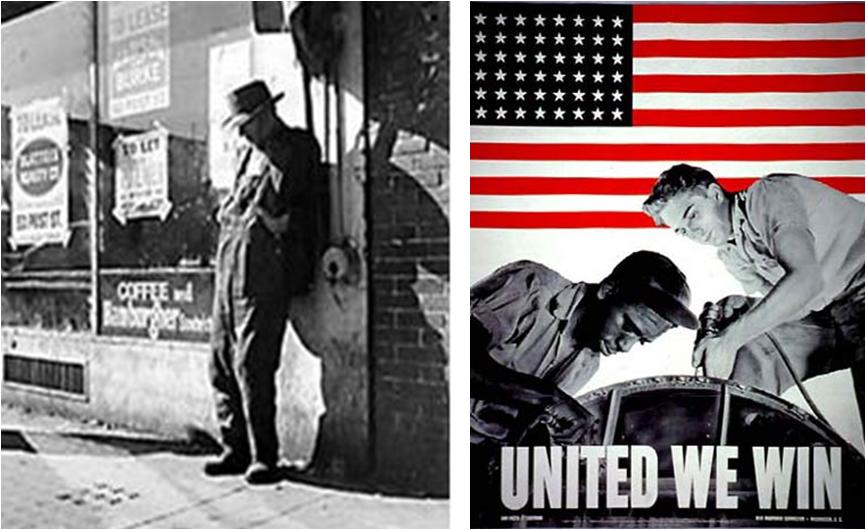 World War I 1917-1919 World War II 1941 to 1945 Selective Service Act (1917)
10 Million men registered, 3 million served Selective Service and Training Act ( September 1940) 5 million volunteered. 16 million drafted War Industries Board (WIB) 
Encourages mass production and efficiency; increased production by 20%War Production Board (WPB)
converted companies to wartime production; organized collection of scrap metals, iron, tin, paper etc.Fuel Administration Monitored coal supplies, rationed gasoline and heating oil                                                                        Office of Price Administration (OPA Posters)
Set up rationing of essential goods for the militaryCommittee on Public Information (CPI)
Progranganda agency that sold the war to the American people - paintings, posters, cartoons, and "four minute men" speeches
 Propaganda  Hollywood movies, musicals, plays, and magazines (Life, Look, and Time) inform Americans about the war Women Worked as volunteers. Encouraged the sale of bonds, planted victory gardens. Found in unfamiliar roles (jobs held by men)WomenOffice of Scientific Research and Development (OSRD)  Einsteins Letter
Enlisted scientists in the war effort. Develop of radar, sonar, and the Atomic Bomb African Americans , Native Americans  , Japanese AmericansWorld War I  Civil Liberties
Review Link 1798-1942Schenck v. United States (1919)   
ISSUE: Was the Espionage Act of 1917 (during World War I) unconstitutional because it violated the First Amendment right to freedom of speech?
DECISION: The Court upheld the Espionage Act of 1917, maintaining that freedom of speech & press could be constrained if “the words used…create a clear and present danger…”World War II Civil Liberties 
Review Link 1798-1942Korematsu v. United States (1944)
ISSUE: The balance between government security and the civil liberties of the individual (during World War II).DECISION: The Court upheld the government’s internment of Japanese citizens because the U.S. was at war, “…feared an invasion…,” and therefore was allowed “…to take proper security measures.”